FDA Remove the Risk Campaign
Drop-in Newsletter Content for ConsumersFDA Encourages Americans to Dispose of Unused Prescription Opioids SafelyMore than 100 Americans die every day from an opioid overdose, and millions are addicted to opioids. The U.S. Food and Drug Administration (FDA) launched Remove the Risk, an education and outreach campaign to raise awareness about the serious risks of keeping unused prescription opioids in the home and to provide information about safe disposal of these drugs. Unused opioids—such as hydrocodone, morphine, and oxycodone—are dangerous to have in your home when they are no longer needed. Children or pets can accidentally take unused opioids or visitors might search for them in your drawers and medicine cabinets. Remove the risk of your unused opioids and help address the devastating opioid crisis affecting so many American families. Proper disposal of unused prescription opioids can save lives. Find Remove the Risk educational resources, including videos, fact sheets, and information, to help determine the best disposal option for you at www.FDA.gov/DrugDisposal and www.FDA.gov/DeshacerseDeMedicamentos (Spanish). You also can follow updates from the campaign and join the conversation on social media using #RemoveOpioidRisk. 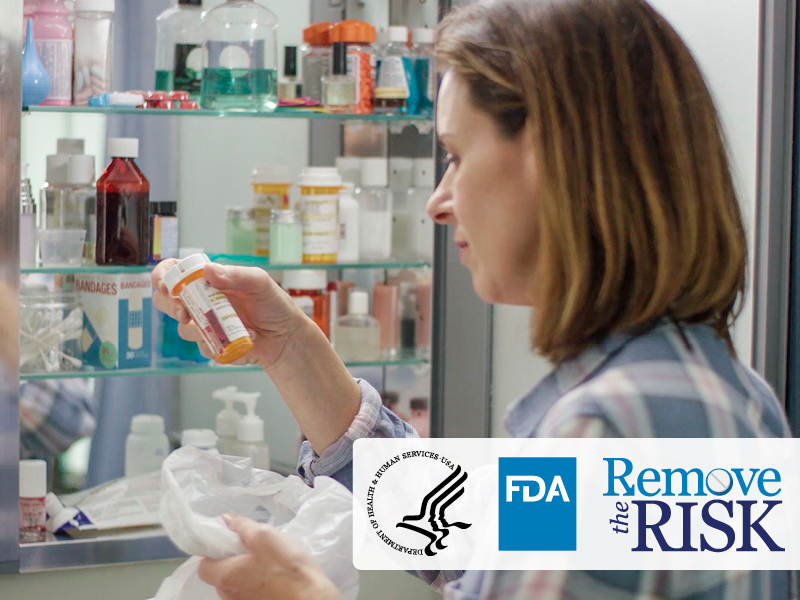 